	FELADATILLUSZTRÁCIÓDifferenciált fejlesztés heterogén tanulócsoportban tanítási-tanulási stratégia (DFHT)Nagy gondolat:
TO EAT OR NOT TO EAT
(that is the question )Csoportfeladat:You are going to open a new grocery shop, and you are a fan of healthy eating. Please, collect at least fifteen kinds of food you want to sell in your shop.You can draw a sketch of the shop with the food shelves.If have some more time, you can think about explaining shortly your food choices (you can do it in Hungarian, or look the unknown words up on your phones, in a dictionary).Arra készültök, hogy új élelmiszerbotot nyissatok, és lelkes hívei vagytok az egészséges táplálkozásnak. Gyűjtsetek össze legalább tíz olyan élelmiszert, amit árulni szeretnétek a boltban.Vázoljátok fel a boltot a polcokkal és árukkal.Ha marad időtök, gondolkodhattok rövid magyarázaton, miért ezeket az élelmiszereket választottátok. (Ezt mondhatjátok magyarul is, vagy az ismeretlen szavakat kikereshetitek a telefonotokon, szótárból.)Egyéni feladatok (1)Put the words from your group work in alphabetical order.
Tedd ábécé sorrendbe a csoportmunkában gyűjtött szavakat!Countable or uncountable? Group the words from your group work.
Megszámolható vagy megszámlálhatatlan? Csoportosítsd a csoportmunka során gyűjtött szavakat!Choose your favourite one from your group work, draw it, and tell about it (everything you think can be important).
Válaszd ki a kedvencedet a csoportmunkában gyűjtött élelmiszerek közül, rajzold le, és mesélj el róla (mindent, ami szerinted fontos lehet)!Put quantity to at least five of the words from your group work. (e.g. 2 cups of coffee)
Tégy mennyiségi egységet a csoportmunkában gyűjtött élelmiszerek közül legalább öthöz! (pl. 2 csésze kávé)H-E-A-L-T-H-Y Can you find a drink or food from your shop to each letter? (e.g. hazelnut for H) If not, you can look for them on Internet.
Tudsz a H-E-A-L-T-H-Y betűkhöz ételt vagy italt találni a boltotokban? Ha nem, kereshetsz az interneten.Csoportfeladat:Imagine that one of you is a famous dietitian who came to your school to talk about healthy eating. Make an interview with him or her, ask at least three questions about food, eating habits, etc.Képzeljétek el, hogy az egyikőtök híres dietetikus (táplálkozási tanácsokat adó szakember), aki azért jött az iskolátokba, hogy az egészséges táplálkozásról beszéljen nektek. Készítsetek vele interjút, legalább három kérdést tegyetek fel ételekről, étkezési szokásokról, amelyet megválaszol.Egyéni feladatok (2)Choose one of the answers you think is the most important. Explain why.
Válaszd a szerinted legfontosabb választ az interjúból! Indokold, miért azt választottad!Choose at least two of the foods the dietitian mentioned and you eat, and create a simple food chain from the sun as an energy source to you. (e.g. beef: sun > grass > cow > beef > me )
Válassz ki legalább két ételt, amit a dietetikus megemlített, és készíts egy egyszerű táplálékláncot, amely a napból mint energiaforrásból indul ki, és juss el saját magadhoz! (Pl. marhahús: nap > fű > tehén > marhahús > én )Find at least one simple recipe to one of the foods mentioned by the dietitian on Internet.
Keress a dietetikus által említett ételek közül legalább egy egyszerű receptet az interneten!From the food mentioned by the dietitian draw and colour your favourite one.
A dietetikus által említett ételekből rajzold le, színezd ki a kedvencedet!Group the foods the dietitian mention into healthy and unhealthy. If he or she did not say anything about unhealthy foods, find at least three of them for your grouping.
Csoportosítsd a dietetikus által említett ételek egészséges és egészségtelen ételekre! Ha nem beszélt egészségtelen ételekről, keress te magad hármat, amelyet abba a csoportba tehetnél!Csoportfeladat:You got your degree freshly, and you decided to celebrate with a three-course dinner. Make a menu for the dinner. You decide whether you go for healthy or traditional.If you have time, write down the conversation in the restaurant where you order food and drinks from the waiter during the celebration.Frissen diplomáztatok, és elhatároztátok, hogy háromfogásos vacsorával ünneplitek meg. Készítsétek el az étlapot a vacsorához! Ti döntitek el, hogy az egészséges vagy a hagyományos táplálkozást választjátok.Ha marad időtök, írjátok le az éttermi párbeszédet, amiben az ünneplés során megrendelitek az ételeket és italokat a pincértől!Egyéni feladatok (3)List (in alphabetical order) the ingredients of at least one of the meal from your group work.
Sorold fel a menün szereplő ételek közül legalább egynek a hozzávalóit (ábécé sorrendbe szedve)!Choose any of the meal or food from the menu and find at least five other words connected with our topic and beginning with the same letter. (e.g. cauliflower: cook, cup, chilli, cut, coco) If you choose letter “C”, please, try to find at least three other words above mentioned.
Válaszd ki bármelyik ételt a menüről, és keres legalább másik öt, a témával kapcsolatos szót, amelyik ugyanazzal a betűvel kezdődik! Ha a “C”betűt választod, próbálj meg legalább három másik szót találni a példában felsoroltakon kívül.Make a word search game using at least five of the meals on the menu.
Készíts szókereső rejtvényt legalább öt ételnév felhasználásával a menüről!Are there any rhyming words on the menu? (e.g. tea- pea). Find them. If not, choose three words and find at least one to it. If it is connected with our topic (food), it is great, if not, it is OK. 
Vannak rímelő szavak a menün? Keresd meg őket! Ha nincsenek, válassz ki három szót, és keress mindegyikhez legalább egy rímelő párt! Ha sikerül a témával kapcsolatos párt találnod, szuper, ha nem, az is rendben van.  Draw the celebratory table as you imagine it.
Rajzold le az ünnepi asztalt, ahogy te képzeled!Csoportfeladat:You have a Health Education lesson and your teacher wants you to summarize in group work what you have learnt about healthy eating. Here are your tasks.Put the cut-up food pyramid picture together and stick it to apple No 1.Look at the pyramid and label it (whether it healthy or unhealthy).There is an empty pyramid, label it, too.Look at the pictures you got, and try to build up the second pyramid. You have got a lot of pictures, put at least two pictures in each row. (Of course, you can use all the pictures if you have time.)If you have some more time, you can think about explaining shortly your solution (you can do it in Hungarian, or look the unknown words up on your phones, in a dictionary).Egészségnevelés órátok van, és a tanárotok azt szeretné, ha csoportmunkában összefoglalnátok, amit az egészséges étkezésről tanultatok. Íme, a feladataitok:Rakjátok össze és ragasszátok fel az egyes számú almához az összevágott ételpiramis képét!Címkézzétek fel a piramist (egészséges/egészségtelen ételek)!Van egy üres piramisotok, azt is lássátok el címkével!Nézzétek meg a kapott képeket, és próbáljátok meg felépíteni a második piramist! Sok képetek van, minden sorba kerüljön legalább 2-2. (Természetesen az összes képet felhasználhatjátok, ha van rá időtök.)Ha marad időtök, gondolkodhattok rövid magyarázaton, miért ezt a megoldást választottátok. (Ezt mondhatjátok magyarul is, vagy az ismeretlen szavakat kikereshetitek a telefonotokon, szótárból.)Egyéni feladatok (4)Find one more healthy food for each row. Use your book, the tablet or your mobile.
Keress legalább még egy egészséges ételt minden sorhoz! Használd a könyved, a tabletet vagy a mobilod!Using the words from your group work, put together a packed lunch. Put at least three different kinds of food into your lunch box.
A csoportmunka szavait felhasználva készíts magadnak tízórait! Legalább három különböző étel kerüljön az uzsonnás dobozba.Choose five words from the healthy and five from the unhealthy pyramid, and put all the ten words into alphabetical order.
Válassz ki öt szót az egészséges és ötöt az egészségtelen ételpiramisból, és rakd ábécésorrendbe a tíz szót.Make a picture crossword with at least five words from the pyramids (from both or just one of them).
Készíts képrejtvényt legalább öt szó felhasználásával (mindkét vagy csak az egyik) piramisból!Try to find an adjective beginning with the same letter to at least three foods in the food pyramids. (e.g. pretty potatoes)
Keress legalább három, azonos betűvel kezdődő jelzőt az ételpiramisokban szereplő élelmiszerekhez. (pl. bámulatos burgonya)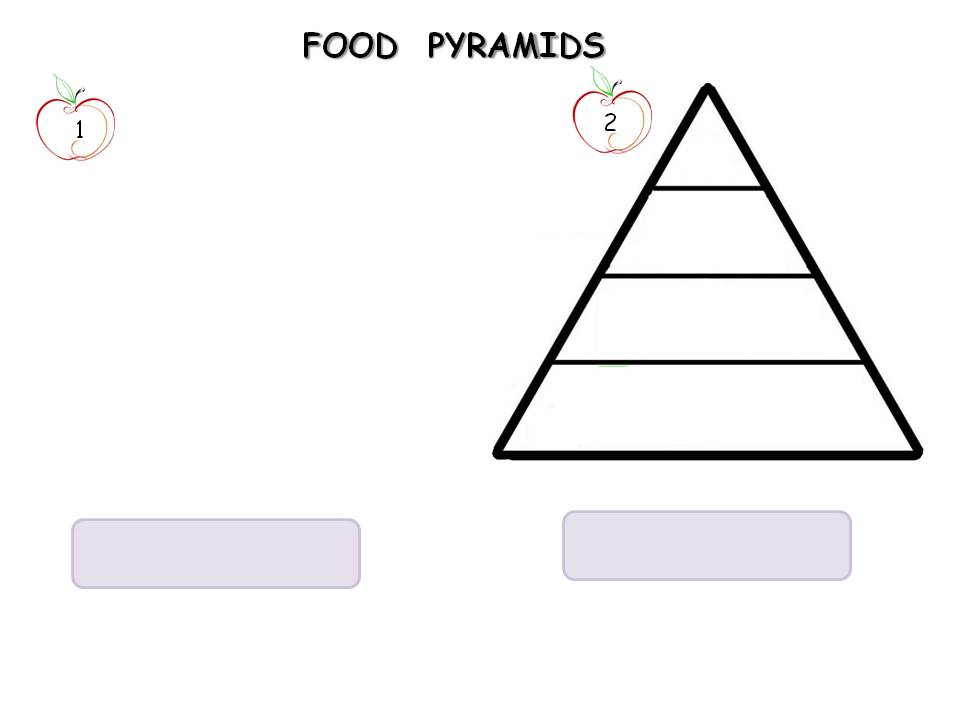 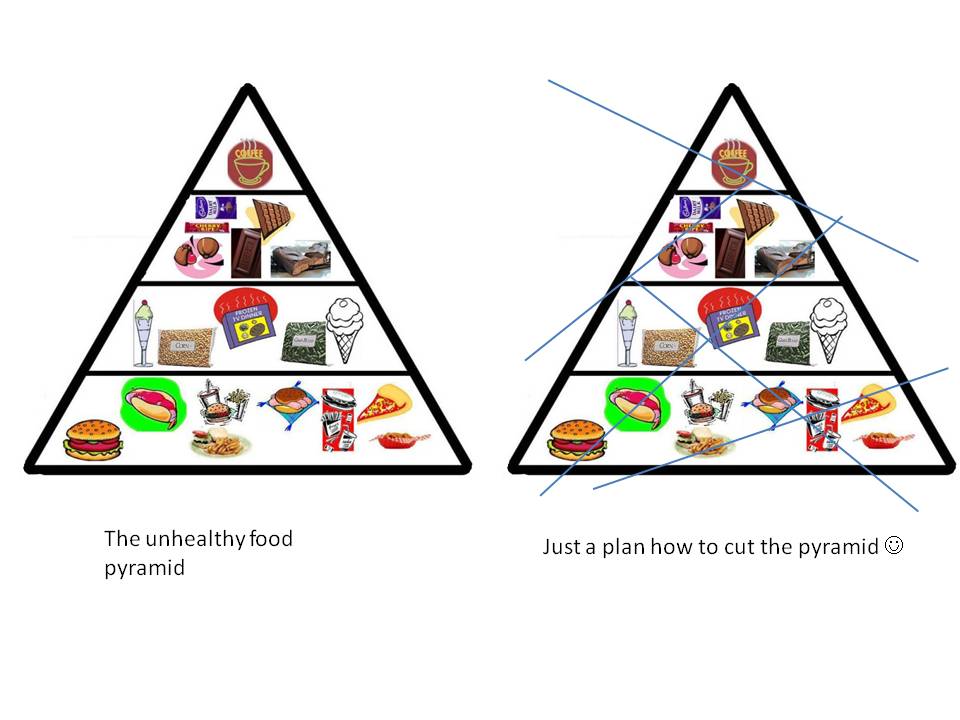 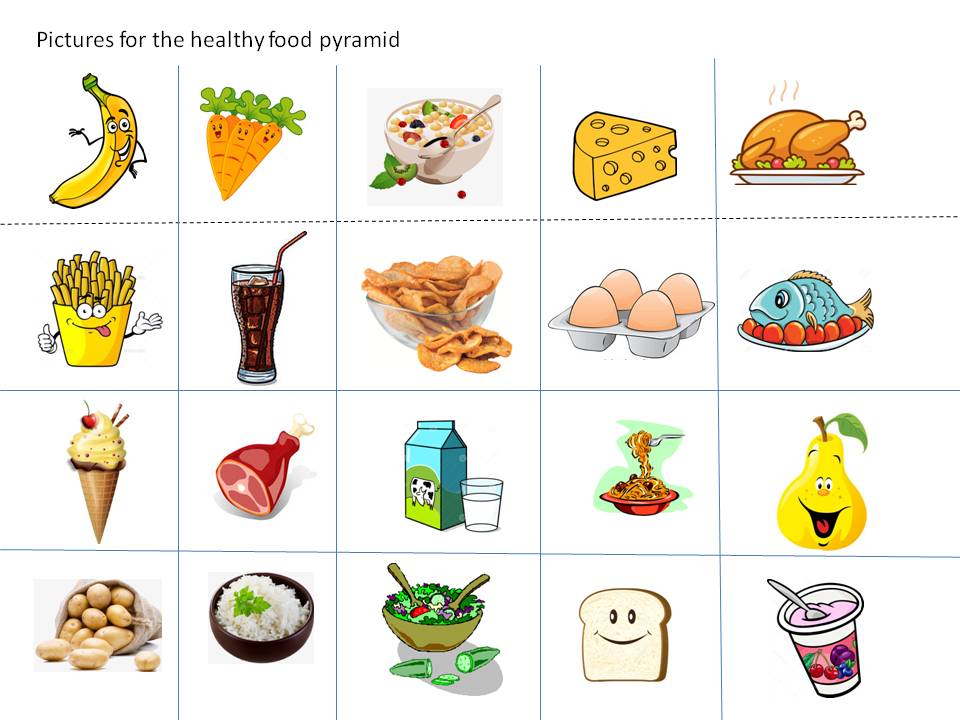 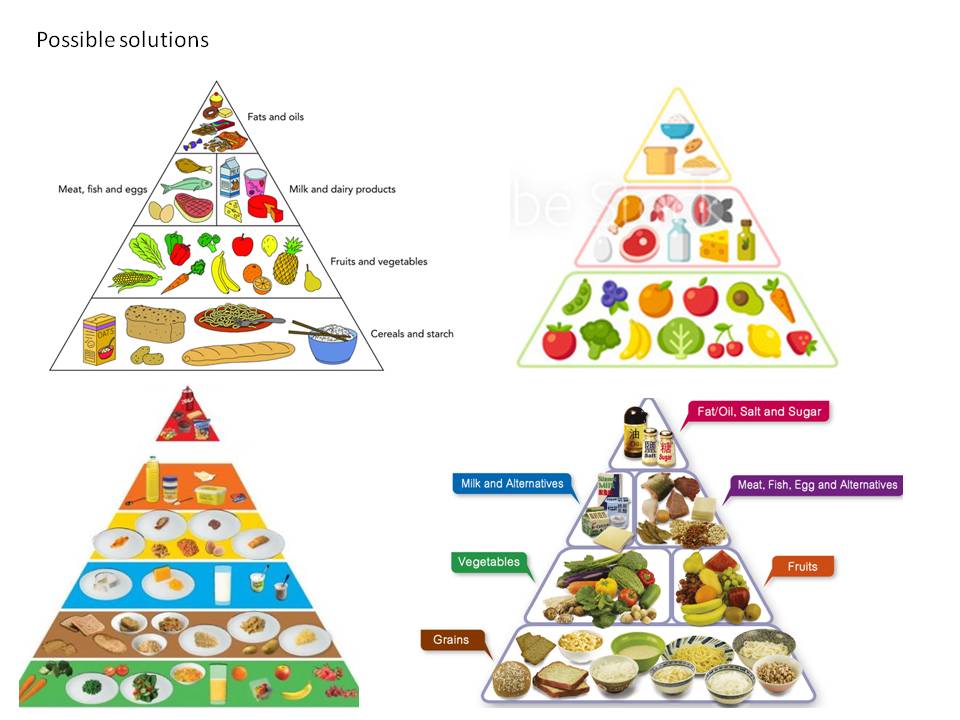 A dokumentum készítőjének neve:Tóth GizellaMűveltségi területÉlő idegen nyelvTantárgyAngol nyelvOsztály/ csoport7. osztályTéma/ modul/ tematikus egységFoodAz óra témájaTo eat or not to eatAz óra cél- és feladatrendszere, típusaRendszerező, összefoglaló óra: a tanult szókincs és nyelvtani anyag ismétlése; a beszéd- és íráskészség, az olvasott és hallott szöveg értésének együttes fejlesztése; tudjanak néhány egyszerű mondatot írni, mondani, tudjanak kérdezni az egészséges táplálkozásrólszókincs, internethasználat-információszerzés, szótárhasználat, rajzkészségfejlesztéseTantárgyi kapcsolatokegészségnevelés, nyelvtan, rajz, matematika, kommunikációs kultúraKereszttantervi kapcsolatokEgészség és orvoslás, Énkép, önismeretInformációs és kommunikációs kultúraMellékletképek az internetrőlTaneszközöktanulói tabletek vagy mobiltelefonok, szótár, filctoll, színes ceruza, papír, ragasztóFelhasznált forrásokTom Hutchinson: Project 2 SB 3rd edition, OUP 2012Tom Hutchinson & Cheryl Pelteret: Project 2 WB 3rd edition, OUP 2012IdőAz óra meneteA pedagógus tevékenységeA tanulók tevékenységeMódszerekMunkaformákKapcsolódás az alprogramokhozTaneszközök5p RáhangolódásSzerepek egyeztetése.DFHT-KIPFrontális munka.nyelvi, társasszótár, filctoll, színes ceruza, papír15pFő rész(csoportmunka)Feladatok kiosztása.A csoportok munkájának segítése.A feladatok csoportonkénti megértése után, az óra anyagához igazodó feladatvégzés.Csoportmunka.nyelvi, logikai, képi, társas, életviteltanulói laptopok, filctoll, színes ceruza, papír, ragasztó10p Fő rész(csoportok beszámolója)A beszámoló munkájának segítése.Értékelés.Egy gyermek a csoport közös munkája alapján beszámol az elvégzett feladatról.Frontálisnyelvi, társas, életvitel7pFő rész (egyéni feladatok)A gyerekek egyéni munkájának segítése: (igény szerint)A csoportmun-kára épülő differenciált feladatok megoldása, egyénileg.Egyéninyelvi, logikai, képi, életvitelszínes ceruza, filctoll, papír, mobilok vagy laptopok5 pFő rész (egyéni beszámolók)Az egyéni feladatok  meghallgatása. Értékelés.Egyéni feladatok megoldásainak ismertetése az osztállyal.Frontálisnyelvi, logikai3pÉrtékelésA tanulók csoportos, és egyéni munkájának értékelése. Egyes tanulók pozitív értékelése, munkájának kiemelése.A tanár értékelésének meghallgatása, belőle tanulság levonása.FrontálisWhy do we eat? If we don’t eat, ...
You are what you eat. If you eat good food, you will be healthy but if you eat bad food, you will be...
(finish the sentences – fejezd be a mondatokat)